			Charges for Extra Cost Options – Schedule 2024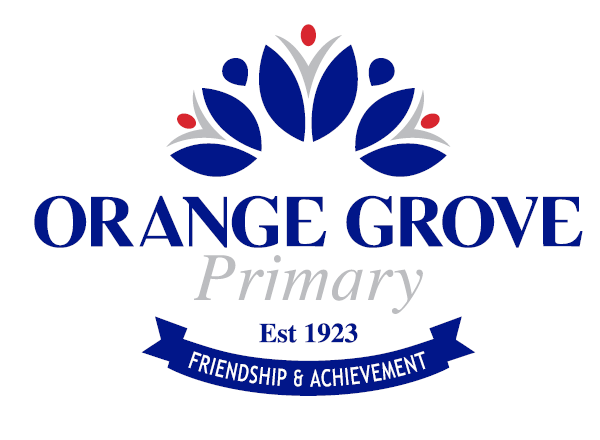 The term ‘charges’ refers to the extra cost of activities which are part of the educational program and which contributions do not cover. Listed in the table below are the extra cost optional activities that students may have the opportunity to participate in during 2024. A breakdown of estimated maximum charges for your child’s participation in excursions, incursions and activities for 2024 have been included in the table below. The estimated costs provided are an upper limit and will not exceed this amount. Classroom teachers will organise excursions/incursions to support the teaching and learning program as appropriate. Students will only occur costs when they are involved in a particular activity and payment will be requested during the year when the event takes place. Charge ItemsKindyPre PrimaryYear 1Year 2Year 2Year 3Year 4Year 5Year 6Excursions for the year – no more than:$60.00$60.00$60.00$60.00$60.00$60.00$60.00$60.00$60.00Incursions for the year - no more than:$50.00$50.00$50.00$50.00$50.00$50.00$50.00$50.00$50.00Interm Swimming – no more than:$90.00$90.00$90.00$90.00$90.00$90.00$90.00$90.00Interschool Events – no more than:$40.00$40.00$40.00$40.00$40.00$40.00$40.00Soundwave Books$10.00$15.00$15.00$15.00$15.00$15.00$15.00$15.00IMaths Books$10.00$15.00$15.00$15.00$15.00$15.00$15.00$15.00PEAC Program – Selected Year 5/6 Students$300.00$300.00Year 5/6 Camp (2025 Camp)$400.00$400.00Year 6 Graduation Shirt – no more than:$50.00Year 6 Graduation Lunch – no more than:$60.00Other Option: Years 5 – 6 - iPad and Keyboard, see Administration for additional details.Other Option: Years 5 – 6 - iPad and Keyboard, see Administration for additional details.Other Option: Years 5 – 6 - iPad and Keyboard, see Administration for additional details.Other Option: Years 5 – 6 - iPad and Keyboard, see Administration for additional details.Other Option: Years 5 – 6 - iPad and Keyboard, see Administration for additional details.